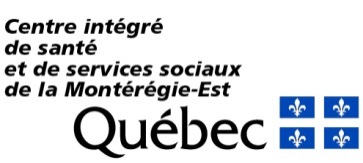 SURVEILLANCE DE SYMPTÔMES DU COVID-19Informations sur cette infectionLes principaux symptômes du coronavirus (COVID-19) sont de la fièvre, de la toux et dans certains cas des difficultés respiratoires. Les symptômes peuvent être légers (similaire à un rhume) ou plus sévères (tels que ceux associés à la pneumonie). Les coronavirus se transmettent par une personne infectée des façons suivantes :gouttelettes respiratoires générées lors de toux ou éternuements;contact direct (ex. poignée de main avec cette personne);contact avec des surfaces contaminées par les sécrétions respiratoires de la personne malade.Surveillance des symptômesLe service de santé vous a demandé de surveiller votre état de santé pendant 14 jours.Durant cette période : Surveiller particulièrement la présence de fièvre (à partir de 38,0 °C ou 100,4 °F buccal), toux ou difficultés respiratoires.Prendre votre température deux fois par jour, idéalement à la même heure, en début de journée et en fin de journée. Si vous prenez un médicament qui peut faire baisser la fièvre, attendez au moins quatre heures avant de prendre votre température. Noter votre température et les autres symptômes, s’il y a lieu, dans la grille au verso.Assurez-vous de ne pas être symptomatique avant de vous présenter lors de votre retour prévu au travail. Pour toutes questions concernant la présente situation, ou pour signifier la présence de symptômes nécessitant un suivi immédiat :Coordonnées du service de la gestion de la santé et sécurité au travailAdresse courriel info-covid-19: rhinfocovid19.cisssme16@ssss.gouv.qc.caLigne téléphonique info-covid-19 dédiée : 450 928-5115Tableau de surveillance des symptômes 14 joursDateHeureT⁰Toux(oui / non)Difficultés respiratoires(oui / non)Autres symptômes(description)Jour 1Jour 1Jour 2Jour 2Jour 3Jour 3Jour 4Jour 4Jour 5Jour 5Jour 6Jour 6Jour 7Jour 7Jour 8Jour 8Jour 9Jour 9Jour 10Jour 10Jour 11Jour 11Jour 12Jour 12Jour 13Jour 13Jour 14Jour 14